ONYXIS                                                     ONY/Act/3/DR.1/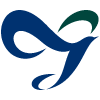 　　　　　　　　　　　ONYXIS Activity                                                            Original: JapaneseThird meetingONYXIS activityAgenda item: Japan should allow same sex marriageSponsor: Jastin, Kazuma, Kohta, Mikan Ryusan, Taiki, Wonjun,　　　　日本は、　　　　日本において同性結婚が認められていないことを明言し、(Declaring)　　　　モントリオール宣言における性的指向における差別を禁止する条項を認識し、(Realizing)　　　　モントリオール宣言における同性婚及びパートナーシップ制度を認める必要性を認識し、(Recognizing)　　　　ジョグジャカルタ原則第三条第二十四原則の同性結婚を認める必要性を認識し、(Recognizing)　　　　日本国憲法第二十四条第二項において、家族生活における個人の尊厳が保証されていることを再確認し、(Reaffirming)　　　　日本国憲法第13条において、幸福追求権が保障されていることを再確認し、(Reaffirming)　　　　国会で議論されるべきであることを考慮し、(Taking into consideration)日本において同性間の恋愛に対する認識が浸透していないことを認識し、(Recognizing)　　　　教育制度のあり方に関心を示し、(Concerned)　　　　１．同性結婚を容認できる社会をつくることを要請し、(Urges)　　　　２．同性愛者への差別を撤廃する努力を要請し、(Urges)　　　　３．同性結婚について国会で討議が行われていることを要求し、(Calls upon)４．同性愛の理解を目指した教育制度への改変を要求し、(Requires)５．パートナーシップ制度を制定することを要求し、(Calls upon)６．同性結婚を認めることを要請する。(Urges)